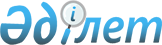 Об утверждении состава обзорной группы для проведения первичных обзорных визитов в соответствии с Соглашением об особенностях осуществления операций с драгоценными металлами и драгоценными камнями в рамках Евразийского экономического союза от 22 ноября 2019 годаРаспоряжение Совета Евразийской экономической комиссии от 5 марта 2021 года № 2.
      В целях реализации статьи 13 Соглашения об особенностях осуществления операций с драгоценными металлами и драгоценными камнями в рамках Евразийского экономического союза от 22 ноября 2019 года:
      1. Утвердить прилагаемый состав обзорной группы для проведения первичных обзорных визитов в соответствии с Соглашением об особенностях осуществления операций с драгоценными металлами и драгоценными камнями в рамках Евразийского экономического союза от 22 ноября 2019 года.
      2. Настоящее распоряжение вступает в силу с даты вступления в силу Соглашения об особенностях осуществления операций с драгоценными металлами и драгоценными камнями в рамках Евразийского экономического союза от 22 ноября 2019 года, но не ранее чем по истечении 30 календарных дней с даты опубликования настоящего распоряжения на официальном сайте Евразийского экономического союза.  СОСТАВ
обзорной группы для проведения первичных обзорных визитов в соответствии с Соглашением об особенностях осуществления операций с драгоценными металлами и драгоценными камнями в рамках Евразийского экономического союза от 22 ноября 2019 года
					© 2012. РГП на ПХВ «Институт законодательства и правовой информации Республики Казахстан» Министерства юстиции Республики Казахстан
				
Члены Совета Евразийской экономической комиссии:
Члены Совета Евразийской экономической комиссии:
Члены Совета Евразийской экономической комиссии:
Члены Совета Евразийской экономической комиссии:
Члены Совета Евразийской экономической комиссии:
От РеспубликиАрмения
От РеспубликиБеларусь
От РеспубликиКазахстан
От КыргызскойРеспублики
От РоссийскойФедерации
М. Григорян
И. Петришенко
А. Смаилов
У. Кармышаков
А. ОверчукУТВЕРЖДЕН
распоряжением Совета
Евразийской экономической комиссии
от 5 марта 2021 г. № 2
От Республики Армения
От Республики Армения
От Республики Армения
От Республики Армения
Еганян Армен Жораевич
Еганян Армен Жораевич
‒ начальник Управления развития промышленности Министерства экономики Республики Армения 
‒ начальник Управления развития промышленности Министерства экономики Республики Армения 
МкртчянГагик Ленвелович
МкртчянГагик Ленвелович
‒ советник Министра экономики Республики Армения
‒ советник Министра экономики Республики Армения
Симонян
Варос Арутюнович
Симонян
Варос Арутюнович
‒ заместитель Министра экономики Республики Армения
‒ заместитель Министра экономики Республики Армения
ТамразянВладимир Оганесович
ТамразянВладимир Оганесович
‒ начальник Управления по надзору за драгоценными металлами и соблюдением требований, установленных техническими регламентами Инспекционного органа Республики Армения по надзору за рынком
‒ начальник Управления по надзору за драгоценными металлами и соблюдением требований, установленных техническими регламентами Инспекционного органа Республики Армения по надзору за рынком
ЯзычянИрина Карленовна
ЯзычянИрина Карленовна
‒ главный пробирер агентства "Государственное хранилище драгоценных металлов и драгоценных камней" Министерства финансов Республики Армения
‒ главный пробирер агентства "Государственное хранилище драгоценных металлов и драгоценных камней" Министерства финансов Республики Армения
От Республики Беларусь
От Республики Беларусь
От Республики Беларусь
От Республики Беларусь
Рекун Жанна Ивановна 
Рекун Жанна Ивановна 
Рекун Жанна Ивановна 
‒ заместитель начальника Главного управления драгоценных металлов и драгоценных камней Министерства финансов Республики Беларусь
СмоляковСергей Геннадьевич
СмоляковСергей Геннадьевич
СмоляковСергей Геннадьевич
‒ консультант отдела надзора Государственной инспекции пробирного надзора Главного управления драгоценных металлов и драгоценных камней Министерства финансов Республики Беларусь
Степаненко Иван Григорьевич 
Степаненко Иван Григорьевич 
Степаненко Иван Григорьевич 
‒ начальник Главного управления драгоценных металлов и драгоценных камней Министерства финансов Республики Беларусь 
ТатариновичВладислав Викентьевич
ТатариновичВладислав Викентьевич
ТатариновичВладислав Викентьевич
‒ заместитель Министра финансов Республики Беларусь
От Республики Казахстан
От Республики Казахстан
От Республики Казахстан
От Республики Казахстан
Абдихамитова
Ануза Баяновна
Абдихамитова
Ануза Баяновна
‒ главный эксперт Комитета промышленной безопасности и развития Министерства индустрии и инфраструктурного развития Республики Казахстан
‒ главный эксперт Комитета промышленной безопасности и развития Министерства индустрии и инфраструктурного развития Республики Казахстан
Дамебаева Бакша Кошкимбаевна 
Дамебаева Бакша Кошкимбаевна 
‒ начальник испытательной лаборатории акционерного общества "Казахювелир"
‒ начальник испытательной лаборатории акционерного общества "Казахювелир"
Карабаев Марат Каримжанович 
Карабаев Марат Каримжанович 
‒ председатель  Комитета индустриального развития Министерства индустрии и инфраструктурного развития Республики Казахстан 
‒ председатель  Комитета индустриального развития Министерства индустрии и инфраструктурного развития Республики Казахстан 
Кулатаева Бота Нургазиевна 
Кулатаева Бота Нургазиевна 
‒ главный эксперт Комитета технического регулирования и метрологии Министерства торговли и интеграции Республики Казахстан 
‒ главный эксперт Комитета технического регулирования и метрологии Министерства торговли и интеграции Республики Казахстан 
СихимбаевЕрбол Арынович
СихимбаевЕрбол Арынович
‒ начальник отдела координации работ с драгоценными металлами и драгоценными камнями акционерного общества "Национальный центр экспертизы и сертификации"
‒ начальник отдела координации работ с драгоценными металлами и драгоценными камнями акционерного общества "Национальный центр экспертизы и сертификации"
От Кыргызской Республики
От Кыргызской Республики
От Кыргызской Республики
От Кыргызской Республики
АкымбаеваМайрамкан Асанбаевна 
АкымбаеваМайрамкан Асанбаевна 
АкымбаеваМайрамкан Асанбаевна 
‒ главный специалист отдела пробирной экспертизы Департамента драгоценных металлов при Министерстве экономики и финансов Кыргызской Республики 
АхматовСултан Маматович
АхматовСултан Маматович
АхматовСултан Маматович
‒ заместитель Министра экономики и финансов Кыргызской Республики
Мадумаров
Канатбек Маматович
Мадумаров
Канатбек Маматович
Мадумаров
Канатбек Маматович
‒ директор Департамента драгоценных металлов при Министерстве экономики и финансов Кыргызской Республики 
Олмасов 
Руслан Нуркамилович 
Олмасов 
Руслан Нуркамилович 
Олмасов 
Руслан Нуркамилович 
‒ и. о. заведующего отделом пробирного надзора и контроля в сфере противодействия легализации (отмыванию) доходов, полученных преступным путем, и финансированию терроризма Департамента драгоценных металлов при Министерстве экономики и финансов Кыргызской Республики 
Саралаев
Нургазы Темирбекович
Саралаев
Нургазы Темирбекович
Саралаев
Нургазы Темирбекович
‒ заведующий отделом пробирной экспертизы Департамента драгоценных металлов при Министерстве экономики и финансов Кыргызской Республики
От Российской Федерации
От Российской Федерации
От Российской Федерации
От Российской Федерации
ГончаренкоЮлия Александровна 
ГончаренкоЮлия Александровна 
ГончаренкоЮлия Александровна 
‒ директор Департамента государственного регулирования отрасли драгоценных металлов и драгоценных камней Министерства финансов Российской Федерации 
ЗамышляевДмитрий Владимирович
ЗамышляевДмитрий Владимирович
ЗамышляевДмитрий Владимирович
‒ заместитель руководителя Федеральной пробирной палаты
МаргаритовНиколай Алексеевич
МаргаритовНиколай Алексеевич
МаргаритовНиколай Алексеевич
‒ заместитель директора Департамента государственного регулирования отрасли драгоценных металлов и драгоценных камней Министерства финансов Российской Федерации
Моисеев Алексей Владимирович
Моисеев Алексей Владимирович
Моисеев Алексей Владимирович
‒ заместитель Министра финансов Российской Федерации 
РулеваЕлена Александровна
РулеваЕлена Александровна
РулеваЕлена Александровна
‒ ведущий эксперт отдела методологии опробования, клеймения, организации взаимодействия с клиентами и экспертиз Управления организации выполнения пробирных работ и проведения экспертиз Федеральной пробирной палаты
Третьякова
Татьяна Николаевна
Третьякова
Татьяна Николаевна
Третьякова
Татьяна Николаевна
‒ заместитель начальника отдела обеспечения контроля в сфере драгоценных металлов и драгоценных камней Департамента государственного регулирования в сфере производства, переработки и обращения драгоценных металлов и драгоценных камней и валютного контроля Министерства финансов Российской Федерации
ЮдаевИгорь Андреевич
ЮдаевИгорь Андреевич
ЮдаевИгорь Андреевич
‒ начальник Управления контроля (надзора) за использованием, обращением и переработкой драгоценных металлов, драгоценных камней Федеральной пробирной палаты
От Евразийской экономической комиссии
От Евразийской экономической комиссии
От Евразийской экономической комиссии
От Евразийской экономической комиссии
Антонов
Арсен Андреевич
‒ консультант отдела планирования и анализа функционирования внутренних рынков Департамента функционирования внутренних рынков
‒ консультант отдела планирования и анализа функционирования внутренних рынков Департамента функционирования внутренних рынков
‒ консультант отдела планирования и анализа функционирования внутренних рынков Департамента функционирования внутренних рынков
Бурнусузян Мерген Арамович
‒ консультант отдела планирования и анализа функционирования внутренних рынков Департамента функционирования внутренних рынков
‒ консультант отдела планирования и анализа функционирования внутренних рынков Департамента функционирования внутренних рынков
‒ консультант отдела планирования и анализа функционирования внутренних рынков Департамента функционирования внутренних рынков
Есаян
Давид Самвелович
‒ помощник члена Коллегии (Министра) по внутренним рынкам, информатизации, информационно-коммуникационным технологиям
‒ помощник члена Коллегии (Министра) по внутренним рынкам, информатизации, информационно-коммуникационным технологиям
‒ помощник члена Коллегии (Министра) по внутренним рынкам, информатизации, информационно-коммуникационным технологиям
Ильина Мария Юрьевна 
‒ советник отдела планирования и анализа функционирования внутренних рынков Департамента функционирования внутренних рынков
‒ советник отдела планирования и анализа функционирования внутренних рынков Департамента функционирования внутренних рынков
‒ советник отдела планирования и анализа функционирования внутренних рынков Департамента функционирования внутренних рынков
Перминова Елена Александровна 
‒ заместитель директора Департамента  функционирования внутренних рынков
‒ заместитель директора Департамента  функционирования внутренних рынков
‒ заместитель директора Департамента  функционирования внутренних рынков
ЧерныйИлья Анатольевич
‒ директор Департамента функционирования внутренних рынков
‒ директор Департамента функционирования внутренних рынков
‒ директор Департамента функционирования внутренних рынков